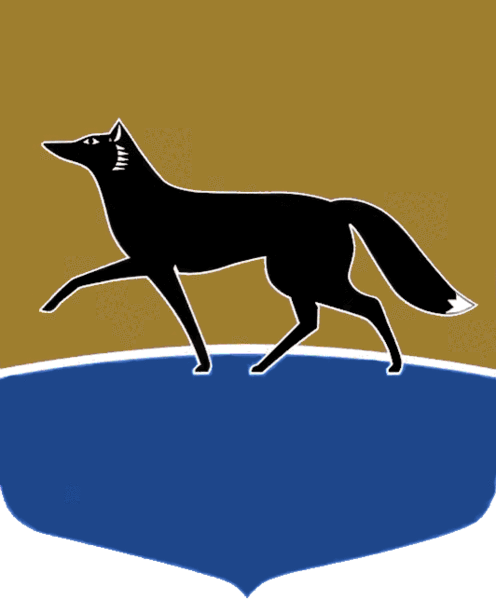 Принято на заседании Думы 26 мая 2023 года№ 343-VII ДГО награждении Благодарственнымписьмом Думы города
Рассмотрев материалы, представленные к награждению Благодарственным письмом Думы города, в соответствии с Положением 
о Благодарственном письме Думы города Сургута, утверждённым решением Думы города от 30.05.2007 № 212-IV ДГ, Положением о наградах и почетных званиях городского округа Сургут Ханты-Мансийского автономного 
округа – Югры, утверждённым решением городской Думы от 28.12.2005 
№ 549-III ГД, учитывая решения комиссии по наградам Думы города 
(выписки из протоколов от 15.05.2023 № 10, от 18.05.2023 № 11, 
от 22.05.2023 № 12), Дума города РЕШИЛА:1. Наградить Благодарственным письмом Думы города: 1) за вклад в решение социально-экономических задач города, 
высокое профессиональное мастерство, многолетний добросовестный труд 
и в связи с празднованием Дня медицинского работника:а)	работников бюджетного учреждения Ханты-Мансийского автономного округа – Югры «Сургутская городская клиническая стоматологическая поликлиника № 1»:Сподину Ирину Геннадьевну, медицинскую сестру ортопедического отделения;Сурнину Ольгу Борисовну, ведущего юрисконсульта договорно-правового отдела;б) биолога клинико-диагностической лаборатории бюджетного учреждения Ханты-Мансийского автономного округа – Югры «Сургутская городская клиническая поликлиника № 2» Хрипун Людмилу Степановну;в) работников бюджетного учреждения Ханты-Мансийского автономного округа – Югры «Сургутская городская клиническая поликлиника № 3»:Аржаникова Сергея Олеговича, врача-уролога;Григорян Веронику Владимировну, медицинскую сестру;Река Евгению Сергеевну, медицинскую сестру-анестезиста;г)	работников бюджетного учреждения Ханты-Мансийского автономного округа – Югры «Сургутская городская клиническая поликлиника № 5»: Вахабову Елену Николаевну, бухгалтера 1 категории бухгалтерии;Крамарь Марину Владимировну, заместителя главного врача 
по клинико-экспертной работе; Мельникову Наталью Ивановну, бухгалтера 1 категории бухгалтерии;Пашинцеву Елену Викторовну, начальника отдела кадров;Тулубаеву Марину Михайловну, врача-педиатра участкового консультативно-диагностического отделения № 1;д) работников казенного учреждения Ханты-Мансийского автономного округа – Югры «Центр лекарственного мониторинга»:Павлык Марию Ивановну, ведущего экономиста отдела размещения закупок;Дударь Наталью Сергеевну, ведущего экономиста планово-экономического отдела;2)	за вклад в развитие и становление местного самоуправления:а) членов территориального общественного самоуправления №  1 
города Сургута: Дергунову Людмилу Васильевну;Степину Оксану Николаевну;Степина Николая Владимировича;Феклистову Ирину Михайловну;б) председателя территориального общественного самоуправления № 22 города Сургута Петухову Ирину Борисовну;3) за вклад в решение социально-экономических задач города, высокое профессиональное мастерство, многолетний добросовестный труд и в связи 
с празднованием Дня строителя:а) работников общества с ограниченной ответственностью «Сибпромстрой-Югория»:Брыжакина Илью Геннадьевича, начальника отдела подготовки строительства;Кантееву Людмилу Николаевну, начальника сметно-договорного отдела;Панасенко Эльвиру Ринатовну, начальника правового управления; Рахимова Артура Наильевича, инженера отдела капитального строительства;Шулинину Юлию Дмитриевну, главного бухгалтера;б) специалиста по безопасности общества с ограниченной ответственностью «СПС Безопасность» Завьялову Ирину Евгеньевну;4) за существенную помощь в развитии и становлении местного самоуправления, многолетний добросовестный труд и в связи с празднованием Дня России работников структурных подразделений Администрации города Сургута:а) Лефлер Юлию Сергеевну, главного специалиста отдела социально-экономического прогнозирования;б) Колосову Оксану Викторовну, специалиста-эксперта отдела общественных связей управления внешних и общественных связей департамента массовых коммуникации и аналитики;в) Чарикову Оксану Леонидовну, главного специалиста отдела кадрового обеспечения управления кадров и муниципальной службы.2. Аппарату Думы города оформить награды и организовать вручение.Председатель Думы города						 	М.Н. Слепов«31» мая 2023 г.